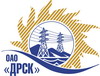 Открытое акционерное общество«Дальневосточная распределительная сетевая  компания»		Протокол по выбору победителягород  Благовещенск, ул. Шевченко, 28ПРЕДМЕТ ЗАКУПКИ:Способ и предмет закупки: Закрытый электронный запрос цен закупка 58: лот № 27 «Выполнение мероприятий по технологическому присоединению заявителей к сетям 0,4-10 кВ на территории СП ЦЭС филиала "ПЭС" (Приморский край, Надеждинский район, ур-е Соловей ключ, п.Мирный)Планируемая стоимость закупки в соответствии с ГКПЗ: Лот № 27 – 5 117 730,00 руб. без учета НДС.Форма голосования членов Закупочной комиссии: очно-заочная.ПРИСУТСТВОВАЛИ:	На заседании присутствовали ___ членов Закупочной комиссии 2 уровня. ВОПРОСЫ, ВЫНОСИМЫЕ НА РАССМОТРЕНИЕ ЗАКУПОЧНОЙ КОМИССИИ: О признании предложений соответствующими условиям закупкиО признании предложений несоответствующими условиям закупкиО ранжировке предложений Участников закупки. Выбор победителя.РАССМАТРИВАЕМЫЕ ДОКУМЕНТЫ:Протокол вскрытия конвертов от 22.12.2014 г. № 165/УКС-ВИндивидуальное заключение Боровского А.С..Индивидуальное заключение Лаптева И.А.ВОПРОС 1 «О признании предложений соответствующими условиям закупки»ОТМЕТИЛИ:Предложения ООО "ТехЦентр" (690074, Приморский край, г. Владивосток, ул. Снеговая, д. 18 Б),  ОАО "ВСЭСС" (680042, Россия, г. Хабаровск, ул. Тихоокеанская, 165), ООО "ЭДС" (692500, Россия, Приморский край, г. Уссурийск, ул. Тимирязева, д. 29-202), ООО "УЭМ" (692502 , Приморский край, г. Уссурийск, ул. Штабского, д. 1) признаются удовлетворяющими по существу условиям закупки. Предлагается принять данные предложения к дальнейшему рассмотрению.ВОПРОС 2 «О признании предложений несоответствующими условиям закупки»ОТМЕТИЛИ:Предложение ООО "Дальэнергострой" (692900, Россия, Приморский край, г. Находка, Находкинский проспект, д. 7 "А") признается неудовлетворяющим  по существу условиям закупки, т.к. участник  не подтвердил  свою последнюю ставку на ЭТП. Предлагается отклонить данное предложение от дальнейшего рассмотрения.ВОПРОС 3  «О ранжировке предложений Участников закупки. Выбор победителя»ОТМЕТИЛИ:В соответствии с требованиями и условиями, предусмотренными извещением о закупке и Закупочной документацией, предлагается ранжировать предложения следующим образом: лот № 27 «Выполнение мероприятий по технологическому присоединению заявителей к сетям 0,4-10 кВ на территории СП ЦЭС филиала "ПЭС" (Приморский край, Надеждинский район, ур-е Соловей ключ, п.Мирный).На основании вышеприведенной ранжировки предложений предлагается признать Победителем Участника, занявшего первое место, а именно: Закупка № 58 лот № 27 - «Выполнение мероприятий по технологическому присоединению заявителей к сетям 0,4-10 кВ на территории СП ЦЭС филиала "ПЭС" (Приморский край, Надеждинский район, ур-е Соловей ключ, п.Мирный) -  ООО "ТехЦентр" (690074, Приморский край, г. Владивосток, ул. Снеговая, д. 18 Б). Предложение на сумму - 4 480 000,00 руб. цена без НДС (5 286 400,00 руб. с учетом НДС). Дата начала работ: с момента заключения договора. Дата окончания работ: в течение 3 месяцев с момента заключения договора подряда. Условия финансирования: Без аванса. Оплата производится путем перечисления денежных средств на расчетный счет подрядчика в течение 30 (тридцати) календарных дней с момента подписания актов сдачи-приемки  выполненных работ обеими сторонами. Гарантия подрядчика на своевременное и качественное выполнение работ, материалы и оборудование, а так же на устранение дефектов возникших по вине подрядчика составляет 60 (шестьдесят) месяцев со дня подписания акта сдачи-приемки. Предложение действительно до 30 апреля 2015 года.РЕШИЛИ:Предложения ООО "ТехЦентр" (690074, Приморский край, г. Владивосток, ул. Снеговая, д. 18 Б),  ОАО "ВСЭСС" (680042, Россия, г. Хабаровск, ул. Тихоокеанская, 165), ООО "ЭДС" (692500, Россия, Приморский край, г. Уссурийск, ул. Тимирязева, д. 29-202), ООО "УЭМ" (692502 , Приморский край, г. Уссурийск, ул. Штабского, д. 1))   удовлетворяющими условиям закупки.Предложение ООО "Дальэнергострой" (692900, Россия, Приморский край, г. Находка, Находкинский проспект, д. 7 "А")  отклонить от дальнейшего рассмотрения.Утвердить ранжировку предложений:Лот № 27:1 место: ООО "ТехЦентр"  г. Владивосток;2 место: ОАО "ВСЭСС" г. Хабаровск;3 место: ООО "ЭДС"  г. Уссурийск;4 место: ООО "УЭМ" г. Уссурийск.Признать Победителем Участника, занявшего первое место, а именно: Закупка № 58 лот № 27 - «Выполнение мероприятий по технологическому присоединению заявителей к сетям 0,4-10 кВ на территории СП ЦЭС филиала "ПЭС" (Приморский край, Надеждинский район, ур-е Соловей ключ, п.Мирный) -  ООО "ТехЦентр" (690074, Приморский край, г. Владивосток, ул. Снеговая, д. 18 Б). Предложение на сумму - 4 480 000,00 руб. цена без НДС (5 286 400,00 руб. с учетом НДС). Дата начала работ: с момента заключения договора. Дата окончания работ: в течение 3 месяцев с момента заключения договора подряда. Условия финансирования: Без аванса. Оплата производится путем перечисления денежных средств на расчетный счет подрядчика в течение 30 (тридцати) календарных дней с момента подписания актов сдачи-приемки  выполненных работ обеими сторонами. Гарантия подрядчика на своевременное и качественное выполнение работ, материалы и оборудование, а так же на устранение дефектов возникших по вине подрядчика составляет 60 (шестьдесят) месяцев со дня подписания акта сдачи-приемки. Предложение действительно до 30 апреля 2015 года.№ 165/УКС-ВП« 29 » декабря 2014 г.«25» декабря 2014 г.Место в ранжировкеНаименование и адрес участникаЦена заявки, руб. без учета НДСИные существенные условия1 местоООО "ТехЦентр" (690074, Приморский край, г. Владивосток, ул. Снеговая, д. 18 Б)4 480 000,00 Цена: 4 480 000,00 руб. цена без НДС(5 286 400,00 руб. с учетом НДС)Дата начала работ: с момента заключения договораДата окончания работ: в течение 3 месяцев с момента заключения договора подряда.Условия финансирования:Без аванса. Оплата производится путем перечисления денежных средств на расчетный счет Подрядчика в течение 30 (тридцати) календарных дней с момента подписания актов сдачи-приемки  выполненных работ обеими сторонами. Гарантия подрядчика на своевременное и качественное выполнение работ, материалы и оборудование, а так же на устранение дефектов возникших по вине подрядчика составляет 60 (шестьдесят) месяцев со дня подписания акта сдачи-приемки.Предложение действительно до 30 апреля 2015 года.2 местоОАО "ВСЭСС" (680042, Россия, г. Хабаровск, ул. Тихоокеанская, 165,)4 940 000,00Цена: 4 940 000,00 руб. цена без НДС (5 829 200,00 руб. с учетом НДС) Дата начала работ: с момента заключения договораДата окончания работ: в течение 3 месяцев с момента заключения договора подряда.Условия финансирования:Без аванса. Заказчик оплачивает выполненные работы с учетом стоимости материалов, приобретенных Подрядчиком и указанных в подписанных сторонами актах выполненных работ (КС-2), в течение 30 (тридцати) календарных дней с момента подписания актов выполненных работ обеими сторонами. Окончательная оплата производится в течение 30 (тридцати) календарных дней со дня подписания акта ввода в эксплуатацию.Гарантия подрядчика на своевременное и качественное выполнение работ, а так же на устранение дефектов, возникших по его вине составляет 60 (шестьдесят) месяцев со дня подписания Акта ввода объекта в эксплуатацию.Гарантия на материалы и оборудование, поставляемые подрядчиком составляет 60 (шестьдесят) месяцев со дня подписания Акта ввода объекта в эксплуатацию.Предложение действительно до 20 марта 2015 года.3 местоООО "ЭДС" (692500, Россия, Приморский край, г. Уссурийск, ул. Тимирязева, д. 29-202)5 073 507,00Цена: 5 073 507,00 руб. цена без НДС (5 986 738,26  руб. с учетом НДС)Дата начала работ: с момента заключения договораДата окончания работ: в течение 3 месяцев с момента заключения договора подряда.Условия финансирования:Без аванса. Текущие платежи выплачиваются Заказчиком за этап в течение 30 (тридцати) календарных дней с момента подписания актов выполненных работ обеими сторонами. Окончательная оплата производится в течение 30 (тридцати) календарных дней со дня подписания приемо-сдаточной документации.Гарантийные обязательства: восстановление возникших разрушений в течение 60-ти месяцев, условия и сроки устранения обнаруженных дефектов и недоделок в течение гарантийного срока.Предложение действительно до 30 марта 2015 года.4 местоООО "УЭМ" (692502 , Приморский край, г. Уссурийск, ул. Штабского, д. 1)5 117 730,00Цена: 5 117 730,00 руб. цена без НДС(6 038 921,40  руб. с учетом НДС) Дата начала работ: с момента заключения договораДата окончания работ: в течение 90 дней с момента начало работ.Условия финансирования:Без аванса. Заказчик оплачивает выполненные работы с учетом стоимости материалов, приобретенных Подрядчиком и указанных в подписанных сторонами актах выполненных работ (КС-2), в течение 30 (тридцати) календарных дней с момента подписания актов выполненных работ обеими сторонами. Гарантия подрядчика на своевременное и качественное выполнение работ, а так же на устранение дефектов, возникших по его вине составляет 60 (шестьдесят) месяцев со дня подписания Акта сдачи-приемки.Гарантия на материалы и оборудование, поставляемые подрядчиком действует гарантия сроком, установленным заводом изготовителем.Предложение действительно до 19 марта 2015 года.Ответственный секретарь Закупочной комиссии: Моторина О.А. _____________________________Технический секретарь Закупочной комиссии: Ирдуганова И.Н.  ________ ____________________